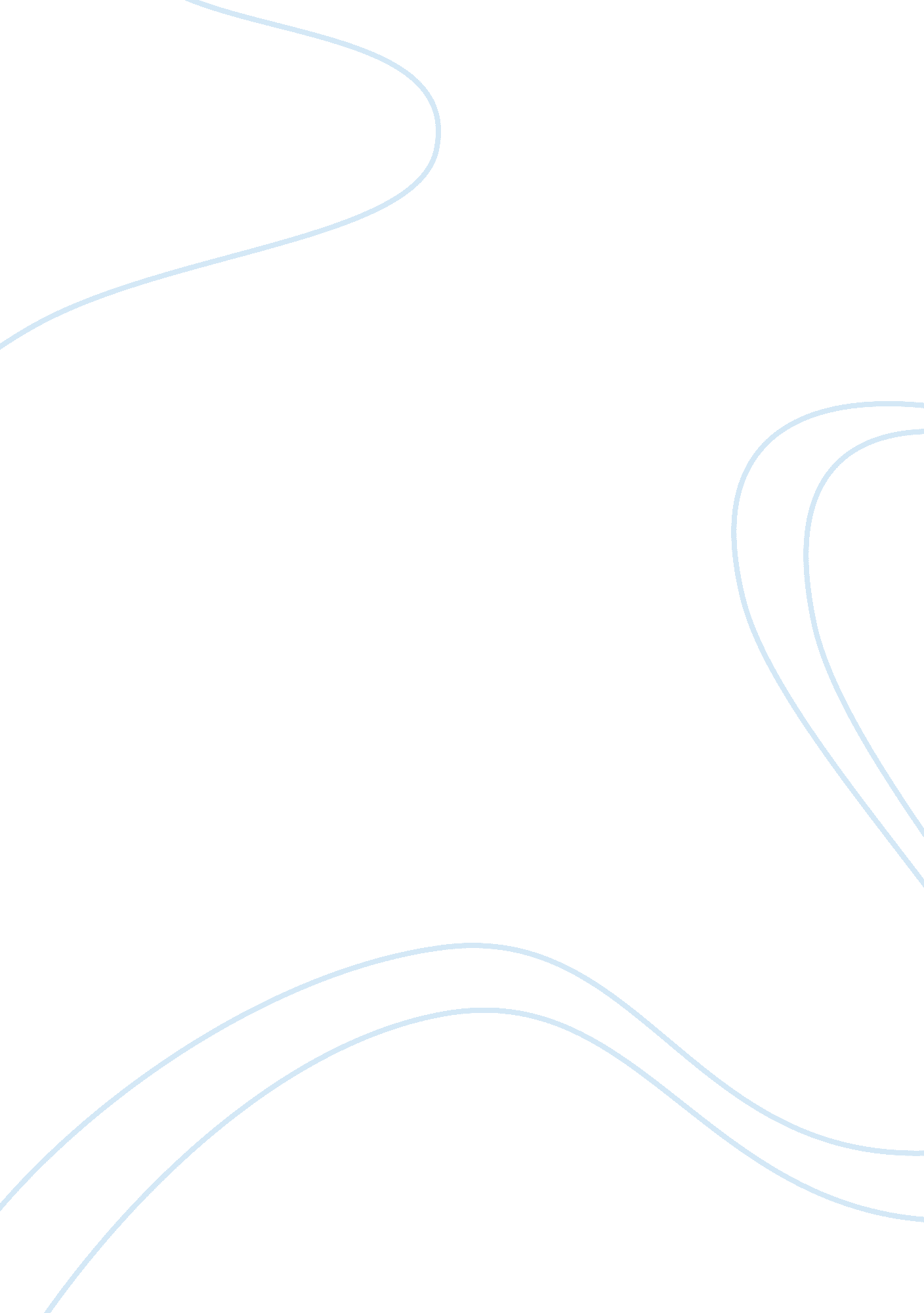 Business enviroment and societyBusiness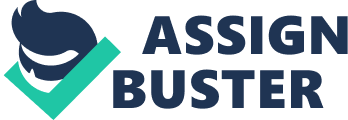 There is no a universal secondary language used in secondary education because it varies from one country to another. However, a universal language in secondary education system should be taken so as to make research work easy countrywide and researchers should write it in a simple language that all students understand including those with low and high understanding capacity (Howson 1979, pg161-165) 
Universal language in secondary school system will also allow students from different parts of the country to benefit from education system. This will enable students from different parts of the country perceive things in one perspective because language structure somehow establishes how we understand the world (Howson 1979, pg 165-171). 
A universal language in high schools is described as a tool which improves brain capacity and thinking ability of students. This is due to the factor that most cases it will lead to multi- linguistic aspects because the children will be in the know of their mother tongue and the language which they are taught in secondary school bringing to a total of two languages. Children who are raise bilingual have greater linguistic capacity than those brought up in monolingual way (Gode 1951, pg 20-50) . 
Some recommendations could be made concerning the entire universal secondary language. This may help to solve this siege which has confused many people making them be at loggerheads for a long period of time. Firstly schools should agree about the usage if common language so that students can be holding discussions , contests and taking common exams to make education competitive. Secondly, school books should be written in a common language so that all students can access the books in any bookshop or borrow from other schools this will be of great importance. This is because it will ease the education system and ensure that the elites are the cream of intelligence with almost the same linguistic contemporary experience. Furthermore, teachers should be encouraged to attend seminars and workshops so as to be taught on the importance of a common language (Allen & Widdowson 1974, pg 1-20). 
Lists of References 
Allen JPB, Widdowson HG. (1974) Teaching the communicative use of English. International Review of Applied linguistics 12: 1 p1-20. 
Austin JL, Howson AG. (1979) Language and mathematical education. Educational Studies in Mathematics. 10, p161-177. 
Gode, Alexander, (1951) Interlingua: A Dictionary of the International Language, New York: Storm Publishers. 